Udviklingsplan 2021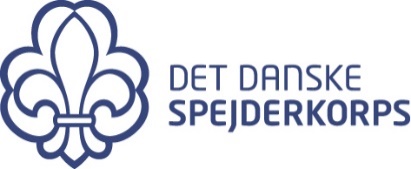 Næsbjerg Spejdergruppe Rød tråd i spejdergruppen Arbejde med Rød tråd i ledergruppenDet betyder…At vi har Rød tråd på dagsorden til ledermøde og bl.a. arbejder på at sætte mål for hver gren     Arbejde videre med Rød tråd i alle greneDet betyder…At vi f.eks. bruger Rød tråd i planlægningsarbejdet i greneneArbejde med personlige mål for spejderne ud fra hver enkelt spejders niveauDet betyder…At vi f.eks. taler med spejderne om, hvad de gerne vil blive dygtigere tilInformere forældrene om spejderarbejdets betydning for spejderne  Det betyder…At vi fortæller om spejderarbejdet til grupperådsmødet og på hjemmesidenArbejde på faste rutiner og ritualer i alle greneDet betyder…At spejderne oplever en rød tråd i spejderarbejdetHjemmeside og Facebook Informere om kommende møder og ture på hjemmesidenDet betyder…At forældre og spejder har mulighed for finde de nødvendige oplysninger og tilmelde sig online Bruge Facebook til den gode historie Det betyder…Forældre, spejdere og andre interesseret kan følge med i hvad der sker i spejdergruppen   